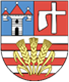 WI-II.272.55.2021Opatów 26.10.2021  r.INFORMACJA O UNIEWAŻNIENIUPOSTĘPOWANIAPowiat Opatowski, ul. Henryka Sienkiewicza 17, 27-500 Opatów, informuje, że w dniu 14.10.2021r. o godz. 10:00 upłynął termin składania  ofert w postępowaniu o zamówienie publiczne: – Dostawa wyposażenia na potrzeby realizacji Zadania pn. „Rozbudowa, nadbudowa oraz przebudowa istniejącego budynku pralni wraz ze zmianą sposobu użytkowania na budynek Środowiskowego Domu Samopomocy w Opatowie”Zamawiający informuje, iż unieważnia przedmiotowe postępowanie o udzielenie zamówienia dot. Zadanie nr 2 –  Wyposażenie komputerowe, w związku z faktem, iż że cena najniższej złożonej oferty na przedmiot  zamówienia  wynosząca 28 660,00 zł przewyższa kwotę, jaką Zamawiający zamierzał przeznaczyć na sfinansowanie zamówienia tj. kwotę 19 729,18 zł.Starosta Opatowski/-/ Tomasz Staniek